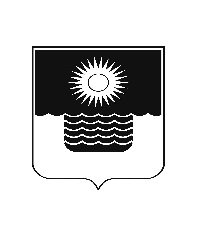 Р Е Ш Е Н И Е ДУМЫ МУНИЦИПАЛЬНОГО ОБРАЗОВАНИЯГОРОД-КУРОРТ ГЕЛЕНДЖИКот 26 декабря 2023 года                  		                        		     № 38г. ГеленджикО внесении изменений в пункт 5.6 Положения о пенсионном обеспечении за выслугу лет лиц, замещавших муниципальные должности и должности муниципальной службы в муниципальном образовании город-курорт Геленджик, утвержденного решением Думы муниципального образования город-курорт Геленджик от 29 октября 2013 года №13  (в редакции решения Думы муниципального образования город-курорт Геленджик от 27 апреля 2022 года №493)В целях приведения правовых актов Думы муниципального образования город-курорт Геленджик в соответствие с законодательством Российской Федерации, руководствуясь статьями 16, 35 Федерального закона от 6 октября 2003 года №131-ФЗ «Об общих принципах организации местного самоуправления в Российской Федерации» (в редакции Федерального закона от 2 ноября 2023 года №517-ФЗ), Федеральным законом от 17 июля 1999 года №178-ФЗ «О государственной социальной помощи» (в редакции Федерального закона от 24 июля 2023 года №342-ФЗ), статьями 27, 62, 70 Устава муниципального образования город-курорт Геленджик, Дума муниципального образования город-курорт Геленджик р е ш и л а:1. Внести изменения в пункт 5.6 Положения о пенсионном обеспечении за выслугу лет лиц, замещавших муниципальные должности и должности муниципальной службы в муниципальном образовании город-курорт Геленджик, утвержденного решением Думы муниципального образования город-курорт Геленджик от 29 октября 2013 года №13 «Об утверждении Положения о пенсионном обеспечении за выслугу лет лиц, замещавших муниципальные должности и должности муниципальной службы в муниципальном образовании город-курорт Геленджик» (в редакции решения Думы  муниципального  образования город-курорт Геленджик от 27 апреля 2022 года №493), изложив его в следующей редакции«5.6. Информация о предоставлении пенсии за выслугу лет в соответствии с Положением размещается в государственной информационной системе «Единая централизованная цифровая платформа в социальной сфере». Размещение (получение) указанной информации в государственной информационной системе «Единая централизованная цифровая платформа в социальной сфере» осуществляется в соответствии с Федеральным законом от 17 июля 1999 года №178-ФЗ «О государственной социальной помощи».».2. Опубликовать настоящее решение в печатном средстве массовой информации «Официальный вестник органов местного самоуправления муниципального образования город-курорт Геленджик» и разместить на официальном сайте администрации муниципального образования город-курорт Геленджик в информационно-телекоммуникационной сети «Интернет» (admgel.ru).3.Решение вступает в силу со дня его официального опубликования, но не ранее 1 января 2024 года.Глава муниципального образования город-курорт Геленджик						    А.А. БогодистовПредседатель Думы муниципального образования город-курорт Геленджик			              М.Д. Димитриев